	SEMANA DEL 19 AL 23 DE ABRIL DEL 2021 	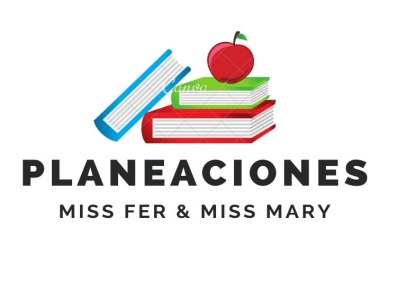 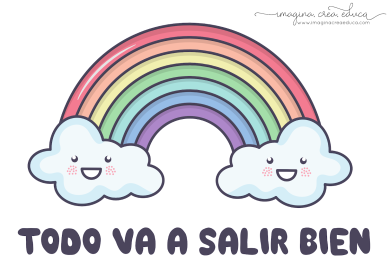 PLAN DE TRABAJOESCUELA PRIMARIA: ___________		PRIMERGRADO *		MAESTRO (A) : _________________NOTA: es importante que veas las clases por la televisión diariamente para poder realizar tus actividades. Anexo #1 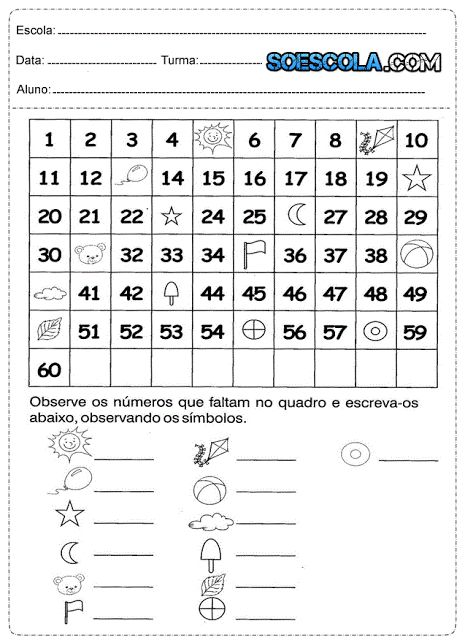 Anexo #2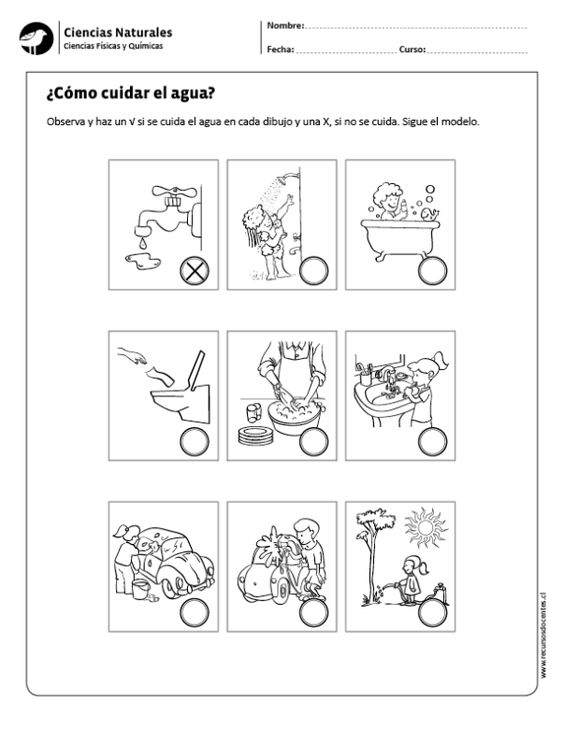 EN EL ESFUERZO ESTA EL ÉXITO!RECONOCEMOS TU ESFUERZO DURANTE ESTA CONTINGENCIA, POR ESO QUEREMOS AGRADECER TU CONFIANZA Y PREFERNCIA.Por favor no distribuyas masivamente este material.MISS FER Y MISS MARY ESTAREMOS ENVIANDO EL PLAN EN FORMATO WORD CADA JUEVES.GRACIAS POR SU COMPRA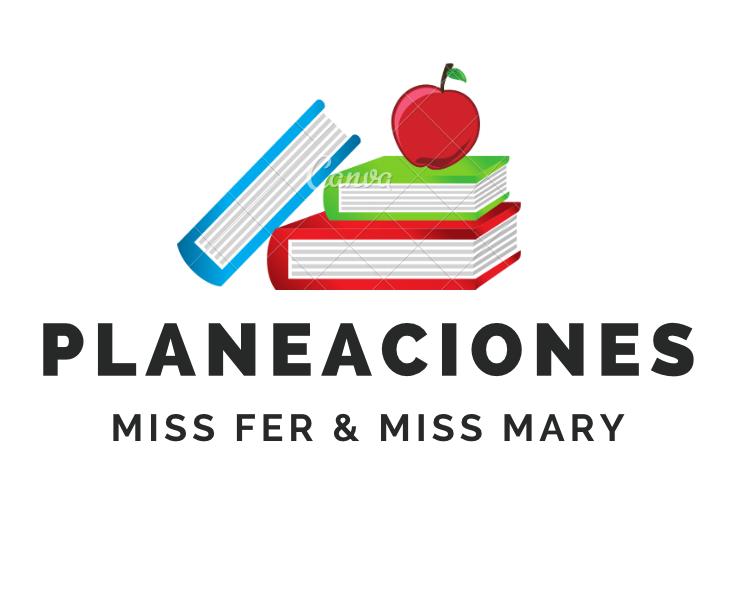 ASIGNATURAAPRENDIZAJE ESPERADOPROGRAMA DE TV ACTIVIDADESSEGUIMIENTO Y RETROALIMENTACIÓNLUNESEducación SocioemocionalExplica la motivacióny las reacciones producidas por las emociones relacionadas con la sorpresa, y las regula con ayuda, de acuerdo al estímulo que las provocan así como al logro de metas personales y colectivasEl inesperado regalosorpresaImagina que faltan pocos días para el día del niño, como eres un alumno bien portado, cumpliste con tus tareas y responsabilidades recibirás un regalo sorpresa. Anota en tu cuaderno como reaccionarias al recibir un regalo que te gusta mucho.Envía evidencias de tus trabajos al whatsApp de tu maestro (a).NOTA: no olvides ponerle la fecha a cada trabajo y tú nombre en la parte de arriba.  LUNESConocimiento del medio Reconoce que sus acciones pueden afectar a lanaturaleza y participa en aquellas que ayudan a cuidarlaLos residuosObserva las imágenes de una playa sucia y una limpia. Anota en tu cuaderno en cuál de las 2 te gustaría estar y por que. 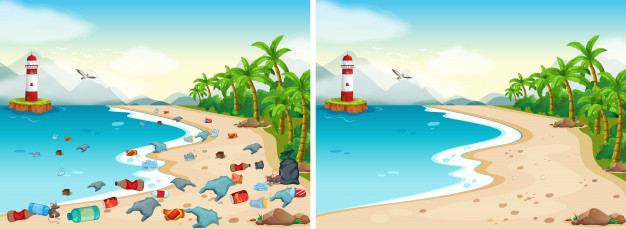 Contesta las preguntas de la página 126”Conozco y cuido el lugar donde vivo” de tu libro de texto Envía evidencias de tus trabajos al whatsApp de tu maestro (a).NOTA: no olvides ponerle la fecha a cada trabajo y tú nombre en la parte de arriba.  LUNESLengua materna Escucha la lectura de cuentos infantiles¡No te miento, ahí viene ellobo!En compañía de un familiar o un adulto. Leer “Temor de Lobito” de la página 148 de tu libro de español. Posteriormente responde las siguientes peguntas en tu cuaderno. ¿A que le tenía miedo el lobo chiquito?¿Qué cuentos crees que leyó el autor para poder escribir “temor de lobito”?¿Recuerdas en que cuentos aparecen lobos en la historia? Menciónalos Envía evidencias de tus trabajos al whatsApp de tu maestro (a).NOTA: no olvides ponerle la fecha a cada trabajo y tú nombre en la parte de arriba.  LUNESVida saludable Reconoce sus capacidades al practicar juegos y actividades físicas, mostrando seguridad y confianzaMi diario dice…Organiza en una tabla las actividades físicas que te gustaría realizar el fin de semana. Observa el ejemplo.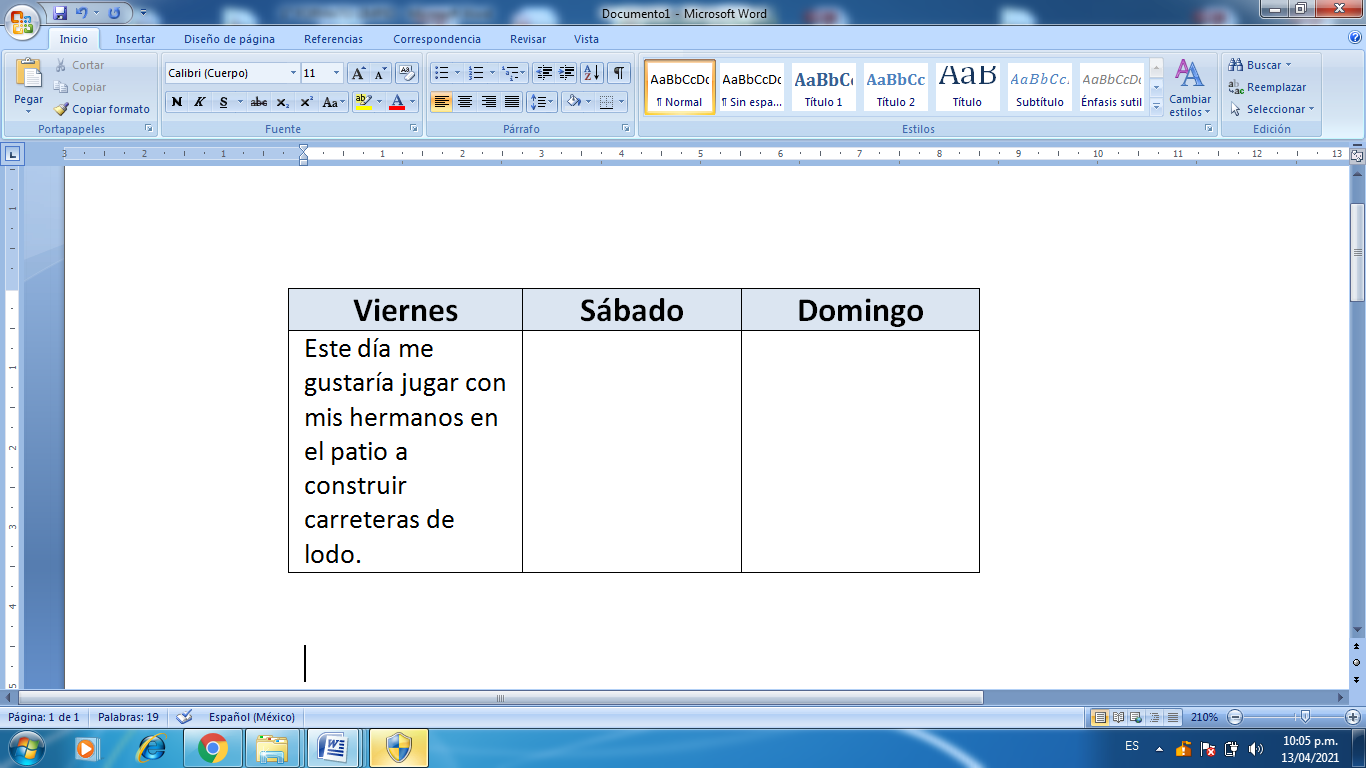 Envía evidencias de tus trabajos al whatsApp de tu maestro (a).NOTA: no olvides ponerle la fecha a cada trabajo y tú nombre en la parte de arriba.  ASIGNATURAAPRENDIZAJE ESPERADOPROGRAMA DE TV ACTIVIDADESSEGUIMIENTO Y RETROALIMENTACIÓNMARTESMatemáticasLee, escribe y ordena números naturales hasta 100.¿En qué se parecen?Responde la actividad “¿cuántos son?” de las páginas 131 y 132 de tu libro de matemáticas. Posteriormente responde las siguientes sumas en tu cuaderno. 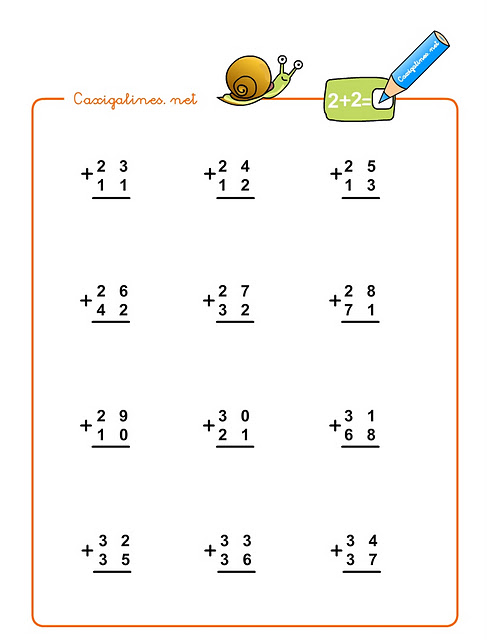 Envía evidencias de tus trabajos al whatsApp de tu maestro (a).NOTA: no olvides ponerle la fecha a cada trabajo y tú nombre en la parte de arriba.  MARTESFormación cívica y ética Toma conciencia acerca de la importancia de las reglas y los acuerdos de convivencia en el aula y la casa, e identifica beneficios y consecuencias de no respetarlas¿Para qué sirven las normas y las reglas?Copia el siguiente texto en tu cuaderno. ¿Para qué sirven las normas de convivencia?Las normas de convivencia ayudan a regular el comportamiento de los niños con respecto a los valores familiares. Nos ayudan a vivir en armonía. Escribe en tu cuaderno 5 normas de convivencia que tienen en tu hogar. 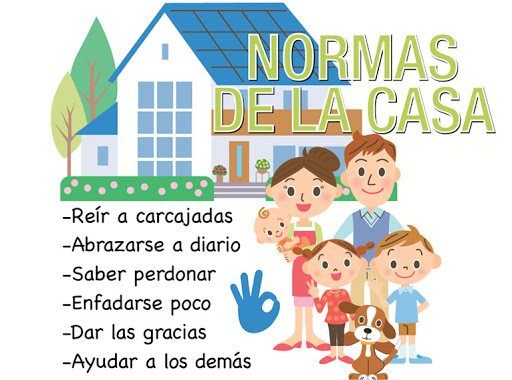 Envía evidencias de tus trabajos al whatsApp de tu maestro (a).NOTA: no olvides ponerle la fecha a cada trabajo y tú nombre en la parte de arriba.  MARTESLengua materna Revisa y corrige el texto con ayuda de alguien más, y alhacerlo, reflexiona sobre cuántas letras y cuáles son pertinentes para escribirPalabras o frases.TautogramasResponde la lección “Aprendamos a leer y escribir” que se encuentra en la página 149 de tu libro de español. Copia las preguntas que aparecen al final y respóndelas en tu cuaderno. Envía evidencias de tus trabajos al whatsApp de tu maestro (a).NOTA: no olvides ponerle la fecha a cada trabajo y tú nombre en la parte de arriba.  ASIGNATURAAPRENDIZAJE ESPERADOPROGRAMA DE TV ACTIVIDADESSEGUIMIENTO Y RETROALIMENTACIÓNMIÉRCOLES Conocimiento del medio Reconoce que sus acciones pueden afectar a la naturaleza y participa en aquellas que ayudan a cuidarla.¿A dónde van los residuos? Contesta las actividades que aparecen en tu libro de texto. “¿A dónde va lo que tiramos?” páginas 127 y 128. 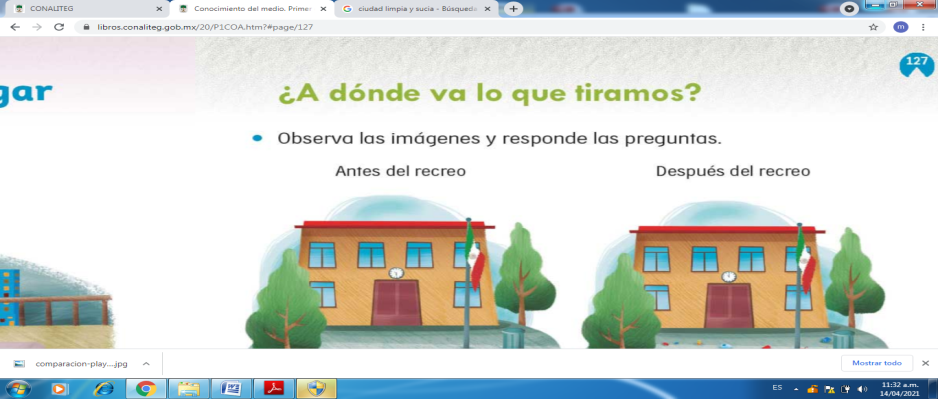 Envía evidencias de tus trabajos al whatsApp de tu maestro (a).NOTA: no olvides ponerle la fecha a cada trabajo y tú nombre en la parte de arriba.  MIÉRCOLES Matemáticas Lee, escribe y ordena números naturales hasta 100.Mi tablero de 100Observa los números que faltan y escríbelos en los símbolos correspondientes. Anexo #1Responde la lección “hasta 100” de la página 133 de tu libro de texto. Envía evidencias de tus trabajos al whatsApp de tu maestro (a).NOTA: no olvides ponerle la fecha a cada trabajo y tú nombre en la parte de arriba.  MIÉRCOLES Lengua materna Elabora textos sencillos e ilustraciones para publicar en el periódico del aula.Organizando mi noticiaElabora en tu cuaderno una descripción de cuando eras pequeño y de cómo eres ahora. Escribe lo que antes no podías realizar y ahora puedes hacerlo solo. Puedes agregar dibujos a tu descripción. 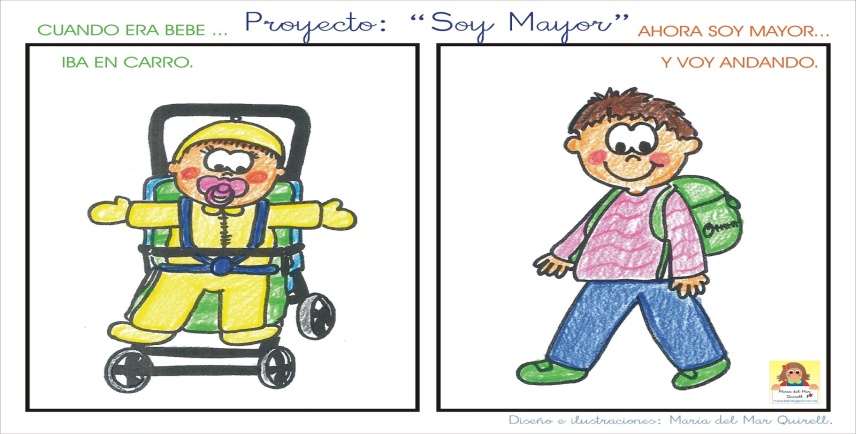 Responde la  actividad “Así era antes, así soy ahora” de la página 150 de tu libro de texto. Envía evidencias de tus trabajos al whatsApp de tu maestro (a).NOTA: no olvides ponerle la fecha a cada trabajo y tú nombre en la parte de arriba.  ASIGNATURAAPRENDIZAJE ESPERADOPROGRAMA DE TV ACTIVIDADESSEGUIMIENTO Y RETROALIMENTACIÓNJUEVESLengua materna Lee en voz alta un texto con la entonación adecuada.Mi lecturaIntenta leer solo el texto “muchachita del bosque” que se encuentra en la página 152 de tu libro de texto. 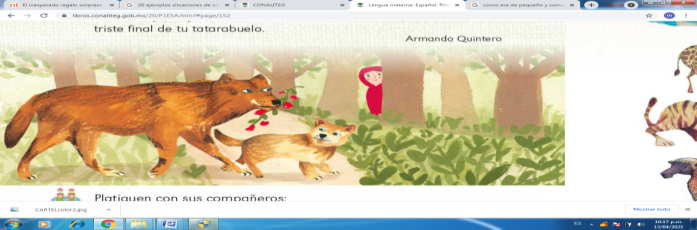 Posteriormente, responde en tu cuaderno las preguntas que aparecen al final. Envía evidencias de tus trabajos al whatsApp de tu maestro (a).NOTA: no olvides ponerle la fecha a cada trabajo y tú nombre en la parte de arriba.  JUEVESConocimiento del medioReconoce que sus acciones pueden afectar a lanaturaleza y participa en aquellas que ayudan a cuidarla.Chicos y grandes al rescate del planetaObserva las siguientes imágenes y pon una tachita X en aquellas que no se cuida el agua. Anexo #2Leer la noticia que aparece en la página 129 de tu libro de texto y responde las preguntas. Envía evidencias de tus trabajos al whatsApp de tu maestro (a).NOTA: no olvides ponerle la fecha a cada trabajo y tú nombre en la parte de arriba.  JUEVESMatemáticas Lee, escribe y ordena números naturales hasta 100.Monedas de diez y de un pesoContesta las siguientes sumas en tu cuaderno. 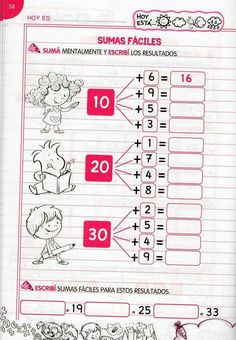 Responde la actividad “tablero de 100” de la página 134 de tu libro de texto. Envía evidencias de tus trabajos al whatsApp de tu maestro (a).NOTA: no olvides ponerle la fecha a cada trabajo y tú nombre en la parte de arriba.  JUEVESEducación física Ajusta sus patrones básicos de movimiento a partir de la valoración de sus experiencias en las situaciones motrices en las que participa para responder a las características de cada una.Práctica en juegoCon la supervisión de un adulto y con mucho cuidado realiza los siguientes movimientos de yoga kids. 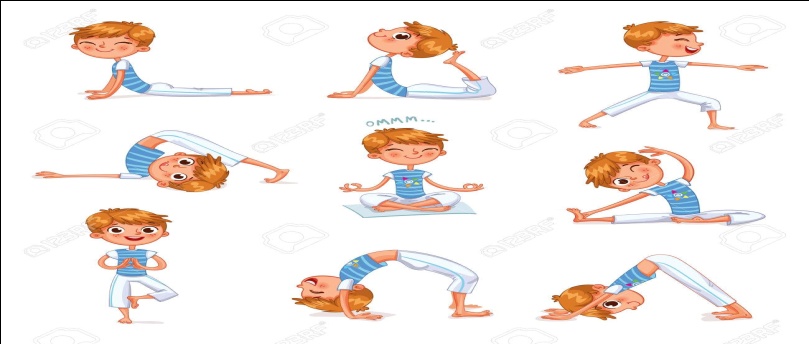 Envía evidencias de tus trabajos al whatsApp de tu maestro (a).NOTA: no olvides ponerle la fecha a cada trabajo y tú nombre en la parte de arriba.  ASIGNATURAAPRENDIZAJE ESPERADOPROGRAMA DE TV ACTIVIDADESSEGUIMIENTO Y RETROALIMENTACIÓNVIERNESMatemáticas Lee, escribe y ordena números naturales hasta 100.Sumando a 100Contesta la siguiente actividad, coloreando el color correspondiente. 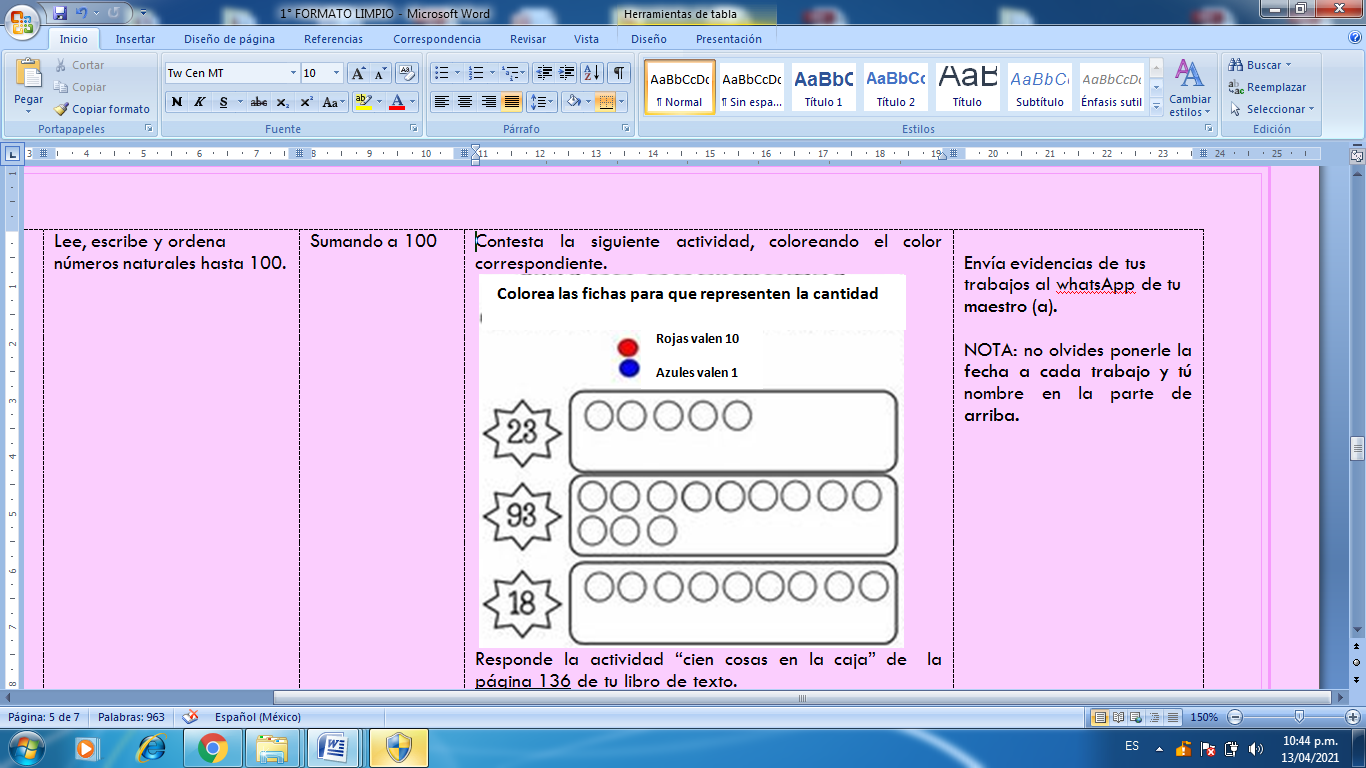 Responde la actividad “cien cosas en la caja” de  la página 136 de tu libro de texto. Envía evidencias de tus trabajos al whatsApp de tu maestro (a).NOTA: no olvides ponerle la fecha a cada trabajo y tú nombre en la parte de arriba.  VIERNESConocimiento del medio Reconoce que sus acciones pueden afectar a la naturaleza y participa en aquellas que ayudan a cuidarla.ConsumoresponsablementeCopia el siguiente texto en tu cuaderno:La importancia del agua.El agua es el componente básico para la vida. De ella depende la supervivencia de casi todos los seres vivos que habitamos la tierra. Sin agua no habría vida. Por eso es importante ahorrar agua y no desperdiciarla. Contesta la actividad “la importancia del agua” que aparece en la página 130 de tu libro de texto. Envía evidencias de tus trabajos al whatsApp de tu maestro (a).NOTA: no olvides ponerle la fecha a cada trabajo y tú nombre en la parte de arriba.  VIERNESEducación socioemocional Cita las diversas emociones relacionadas con el enojo, identifica la intensidad decada una y cómo las puedeaprovechar para el bienestar propio y de los demás.Me enojo mucho, poquitoo nada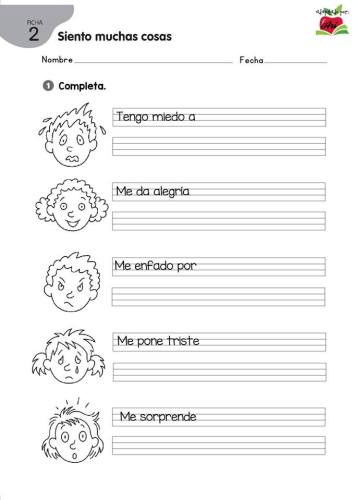 Envía evidencias de tus trabajos al whatsApp de tu maestro (a).NOTA: no olvides ponerle la fecha a cada trabajo y tú nombre en la parte de arriba.  